Ceník pro používání a podporu informačních systémů společnosti Anasoft s.r.o. platný od 1.4.2021 (CZDOMC8)FINUS - ekonomické agendy	63,47	Kč / variabilní symbolDOMUS - speciální agendy	126,94	Kč / variabilní symbolCentrální server - centrální server aktualizací	89,99	Kč / variabilní symbolWebDOMUS	11,54	Kč / variabilní symbolVýroba tepla	415,37Kč / fakturační odběrné místoMzdy a personalistika	576,91	Kč / zaměstnanec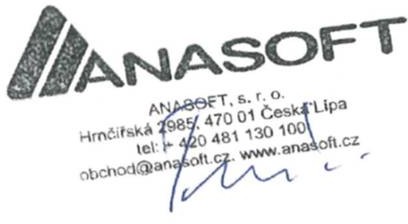 PoložkaSazba*Sazba pro zrychlenou dodacídobu*Aktualizační poplatek15% z ceny licencí podle licenčního listu15% z ceny licencí podle licenčního listuTelefonická podpora0 Kč-Konzultace, školení, instalace, podpora1 130 Kč/hod1 695 Kč/hodDodatkové malé programové úpravyNáročnost jednoho požadavku maximálně 10 hodin1 130 Kč/hod1 695 Kč/hodDodatkové velké programové úpravyNáročnost jednoho požadavku nad 10 hodin1 130 Kč/hod1 695 Kč/hodInstalace VPN8 308 Kč/ks8 308 Kč/ksDoplňkové službyDopravní náklady - paušál PrahaDopravní náklady do jiných měst - sazba na km539,00 Kč13,80 Kč539,00 Kč13,80 KčPřístup na portál www.poschodech.czPřístup na portál www.poschodech.cz - paušál na dům Zálohovaní souborů kromě souborů databází do 0,5 GB Zálohovaní souborů kromě souborů databází nad 0,5 GB Archivace 13 záloh souborů databází(poslední týden, z 1. dne za posledních 6 měsíců) Zaslání SMSPronájem SQL serveru3 Kč / měsíc / registrovaný uživatel1,50 Kč / měsíc / uživatele bytu a nebytu bezplatně60 Kč/GB/mesiac160 Kč / měsíc 1,50 Kč/SMS140 Kč/ měsíc / uživatel3 Kč / měsíc / registrovaný uživatel1,50 Kč / měsíc / uživatele bytu a nebytu bezplatně60 Kč/GB/mesiac160 Kč / měsíc 1,50 Kč/SMS140 Kč/ měsíc / uživatelPlus funkčnost:Export. a Import. proces pro výměnu FA z/do systému DOMUS Prodej - Evidence cenových nabídekHromadné objednávky - hromadné vkládání objednávek do faktur. DisponibilitaPodpisování PDFZpracování dokumentů přes kód Univerzální import odpočtů z CSV Import odpočtů z formátu DOMUSMěřiče - komunikace s PDA Metry Šumperk Měřiče - komunikace se systémem Enbra Měřiče - komunikace se systémem Quindisjednorázový poplatek a pro výpočet aktualizací13 404 Kč6 702 Kč6 702 Kč22 339 Kč22 339 Kč26 807 Kč13 404 Kč13 404 Kč26 807 Kč26 807 Kč26 807 Kčjednorázový poplatek a pro výpočet aktualizací13 404 Kč6 702 Kč6 702 Kč22 339 Kč22 339 Kč26 807 Kč13 404 Kč13 404 Kč26 807 Kč26 807 Kč26 807 Kč